Број: 02/1-96-20/9-23Датум: 22.03.2023.год.На основу члана 70. став 1. Закона о јавним набавкама  („Сл. гласник БиХ“, број 39/14), члана 59. став (1) тачка 21. Закона о локалној  самоуправи  („Службени гласник  Републике Српске“, број: 97/16) у поступку јавне набавке ,,Услуге чишћења јавних површина, комуналног уређења простора и остале услуге одржавања јавних површина на подручју општине  Вукосавље у 2023. години“ Начелник општине Вукосавље,  д о н о с иО  Д  Л  У  К  Уо избору најповољнијег понуђача   1. У проведеном поступку јавне набавке путем Конкурентског захтјева ,,Услуге чишћења јавних површина, комуналног уређења простора и остале услуге одржавања јавних површина на подручју општине  Вукосавље у 2023. години“, објављеног дана 02.03.2023. године на порталу Агенције  за јавне набавке  Босне и Херцеговине, број Обавјештења 659-7-2-20-3-2/23, прихвата се препорука Комисије за јавне набавке за одабир најповољнијег понуђача ЈП ЕКО-ЧИСТОЋА д.о.о. Вукосавље, за понуђену цијену понуде у износу од 53.750,49 КМ, са урачунатим порезом на додатну вриједност. 2. Приједлог уговора  о набавци  доставиће се на потпис  изабраном понуђачу  из члана 1.  ове одлуке.Изабрани понуђач је дужан да у року од четири дана од дана запримања обавјештења достави доказе којим доказује своје личне способности. 3. Ова  одлука ступа на снагу  даном доношења и биће објављена на интернет  страници  Општине  Вукосавље.ОбразложењеНа темељу Одлуке о покретању  поступка за јавну набавку  ,,Услуге чишћења јавних површина, комуналног уређења простора и остале услуге одржавања јавних површина на подручју општине  Вукосавље у 2023. години“, број: 02/1-96-20/23 од 03.03.2023. године, покренут је поступак јавне набавке путем конкурентског  захтјева  за доставу понуда, према критеријуму додјеле уговора – најнижа цијена.Процијењена максимална вриједност износи 54.000,00 КМ, са укљученим  износом приадајућих пореза, односно 46.153,85 КМ без укљученог износа припадајућих пореза. Комисија  за  провођење  поступка   јавне набавке именована  Рјешењем  Начелника општине Вукосавље (у даљем тексту: Комисија),  је дана 20.03.2023. године  у 11,00 часова,  извршила јавно  отварање приспјелих понуда, што је записнички констатовала.Комисија је констатовала следеће:- да у остављеном  року за достављање понуда у предметном поступку јавне набавке није било неблаговремено примљених понуда а да је благовремено  пристигла једна понуда и то понуђача ЈП ЕКО-ЧИСТОЋА д.о.о. Вукосавље.У поступку провјере оцјене квалификованости понуђача у складу са условима из конкурентског захтјева, Комисија је утврдила да је понуда овог понуђача, квалификована и прихватљива, јер су достављени су сви  тражени докази  одређени тендерском  документацијом. Анализом валидне понуде, примјеном критеријума „најнижа цијена“  Комисија је, након провјере њене рачунске исправности, утврдила понуду понуђача ЈП ЕКО-ЧИСТОЋА д.о.о. Вукосавље као једину и најповољинију и одговорном лицу уговорног органа доставила препоруку да прихвати његову понуду. Будући да је одређено заказивање е-аукције али да је приспјела само једна прихватљива понуда поступак се окончава у складу са чланом 69. Закона о јавним набавкама. Понуђач је дужан да су складу са тачком 9. Тендерске документације достави доказе којима доказује своје личне способности. У поступку доношења ове Одлуке, одговорно лице уговорног органа је посебно цијенило чињеницу да је Комисија за отварање и прихаватање најповољније понуде правилно и потпуно извршила оцјену квалификованости кандидата и оцјену пристигле понуде у складу са условима и захтјевима тендерске документације. Одговорно лице уговорног органа није утврдило неправилности нити пропусте у раду који би евентуално били разлог за неприхватање препоруке Комисије. У складу са критеријумом и захтјевима из тендерске документације изабрана је понуда понуђача ЈП ЕКО-ЧИСТОЋА д.о.о. Вукосавље са цијеном од 53.750,49 КМ.                                                                                                       ПРЕДСТАВНИК                                                                                    УГОВОРНОГ ОРГАНАРакић  Борислав, мастер екон. Доставити:   1. Понуђачу   2. Веб-сајт,   3. Архиви.Босна и ХерцеговинаРепублика СрпскаОпштина ВукосављеНачелникMuse Ćazima Ćatića 163, 74 470 Vukosavljee-mail:  opstina@vukosavlje.gov.ba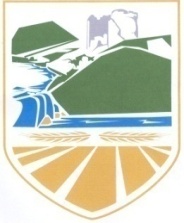 Bosna i HercegovinaRepublika SrpskaOpština VukosavljeNačelniktel./fax.: +387 (0)53 707 702  i  707 704web: www.vukosavlje.gov.baПОУКА О ПРАВНОМ ЛИЈЕКУ: Против ове  Одлуке дозвољена је жалба  која се може изјавити  најкасније у року од 5 (пет)  дана од дана пријема  исте. Жалба се изјављује  уговорном органу  у писаној форми директно или препорученом поштанском пошиљком.Жалба се подноси  у довољном броју примјерака, који не може бити мањи од три, како би могла бити уручена  квалификованом  кандидату или изабраном понуђачу и другим  странкама у поступку (члан 99. ЗЈН).